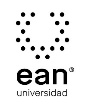 FICHA TÉCNICA DE CONSTRUCCIÓN DEL ÍTEMFICHA TÉCNICA DE CONSTRUCCIÓN DEL ÍTEMNo. Ítem: 1No. Ítem: 1No. Ítem: 1DATOS DEL ÍTEMDATOS DEL ÍTEMDATOS DEL AUTORPrograma académico: ContaduríaPrograma académico: ContaduríaPrueba: Gestión Financiera InternacionalPrueba: Gestión Financiera InternacionalPrueba: Gestión Financiera InternacionalPrueba: Gestión Financiera InternacionalPrueba: Gestión Financiera InternacionalPrueba: Gestión Financiera InternacionalÍTEM: COMPETENCIA ESPECÍFICA, CONTEXTO, ENUNCIADO Y OPCIONES DE RESPUESTAÍTEM: COMPETENCIA ESPECÍFICA, CONTEXTO, ENUNCIADO Y OPCIONES DE RESPUESTAÍTEM: COMPETENCIA ESPECÍFICA, CONTEXTO, ENUNCIADO Y OPCIONES DE RESPUESTACompetencia específica señalada en el syllabus, que evalúa este ítem:Comprende y diferencia los distintos tipos de sinergias que pueden lograrse a partir de las fusiones y adquisiciones.Competencia específica señalada en el syllabus, que evalúa este ítem:Comprende y diferencia los distintos tipos de sinergias que pueden lograrse a partir de las fusiones y adquisiciones.Competencia específica señalada en el syllabus, que evalúa este ítem:Comprende y diferencia los distintos tipos de sinergias que pueden lograrse a partir de las fusiones y adquisiciones.CONTEXTO - Caso - situación problémica:ABC es una empresa que lleva 5 años operando y en los cuales no logró llegar a su punto de equilibrio teniendo por lo tanto importantes pérdidas acumuladas.HIJ es otra empresa del mismo sector que está pensando adquirir mediante fusión a ABC atendiendo a las múltiples sinergias que puede lograr en este proceso.CONTEXTO - Caso - situación problémica:ABC es una empresa que lleva 5 años operando y en los cuales no logró llegar a su punto de equilibrio teniendo por lo tanto importantes pérdidas acumuladas.HIJ es otra empresa del mismo sector que está pensando adquirir mediante fusión a ABC atendiendo a las múltiples sinergias que puede lograr en este proceso.CONTEXTO - Caso - situación problémica:ABC es una empresa que lleva 5 años operando y en los cuales no logró llegar a su punto de equilibrio teniendo por lo tanto importantes pérdidas acumuladas.HIJ es otra empresa del mismo sector que está pensando adquirir mediante fusión a ABC atendiendo a las múltiples sinergias que puede lograr en este proceso.ENUNCIADO:Teniendo en cuenta la información anterior, ¿Cuál de los siguientes es el tipo de sinergia que logrará HIJ mediante la adquisición por fusión de ABC en relación con las pérdidas acumuladas?ENUNCIADO:Teniendo en cuenta la información anterior, ¿Cuál de los siguientes es el tipo de sinergia que logrará HIJ mediante la adquisición por fusión de ABC en relación con las pérdidas acumuladas?ENUNCIADO:Teniendo en cuenta la información anterior, ¿Cuál de los siguientes es el tipo de sinergia que logrará HIJ mediante la adquisición por fusión de ABC en relación con las pérdidas acumuladas?Opciones de respuesta
a. Sinergia de Ingresos.b. Sinergia de costos.c. Sinergia financiera.d. Otra fuente de sinergia.Opciones de respuesta
a. Sinergia de Ingresos.b. Sinergia de costos.c. Sinergia financiera.d. Otra fuente de sinergia.Opciones de respuesta
a. Sinergia de Ingresos.b. Sinergia de costos.c. Sinergia financiera.d. Otra fuente de sinergia.Opciones de respuesta
a. Sinergia de Ingresos.b. Sinergia de costos.c. Sinergia financiera.d. Otra fuente de sinergia.Opciones de respuesta
a. Sinergia de Ingresos.b. Sinergia de costos.c. Sinergia financiera.d. Otra fuente de sinergia.Opciones de respuesta
a. Sinergia de Ingresos.b. Sinergia de costos.c. Sinergia financiera.d. Otra fuente de sinergia.Opciones de respuesta
a. Sinergia de Ingresos.b. Sinergia de costos.c. Sinergia financiera.d. Otra fuente de sinergia.Opciones de respuesta
a. Sinergia de Ingresos.b. Sinergia de costos.c. Sinergia financiera.d. Otra fuente de sinergia.Opciones de respuesta
a. Sinergia de Ingresos.b. Sinergia de costos.c. Sinergia financiera.d. Otra fuente de sinergia.JUSTIFICACIÓN DE OPCIONES DE RESPUESTAJUSTIFICACIÓN DE OPCIONES DE RESPUESTAJUSTIFICACIÓN DE OPCIONES DE RESPUESTAPor qué NO es a:  porque: la sinergia de ingresos se refiere a poder potencializar los ingresos de la empresa por medio de alternativas tales como ppoder de mercado / eliminar la competencia; economías de integración vertical; recurso complementario Por qué NO es a:  porque: la sinergia de ingresos se refiere a poder potencializar los ingresos de la empresa por medio de alternativas tales como ppoder de mercado / eliminar la competencia; economías de integración vertical; recurso complementario Por qué NO es a:  porque: la sinergia de ingresos se refiere a poder potencializar los ingresos de la empresa por medio de alternativas tales como ppoder de mercado / eliminar la competencia; economías de integración vertical; recurso complementario Por qué NO es b:  porque: la sinergia de costos se refiere a poder disminuir el impacto de costos mediante la economía de escala o la economía de alcancePor qué NO es b:  porque: la sinergia de costos se refiere a poder disminuir el impacto de costos mediante la economía de escala o la economía de alcancePor qué NO es b:  porque: la sinergia de costos se refiere a poder disminuir el impacto de costos mediante la economía de escala o la economía de alcancePor qué NO es d:  porque: las otras fuentes de sinergia se refieren a aspectos como el aprovechamiento de talento gerencial o la velocidad en respuesta.Por qué NO es d:  porque: las otras fuentes de sinergia se refieren a aspectos como el aprovechamiento de talento gerencial o la velocidad en respuesta.Por qué NO es d:  porque: las otras fuentes de sinergia se refieren a aspectos como el aprovechamiento de talento gerencial o la velocidad en respuesta.CLAVE Y JUSTIFICACIÓN. La clave es c porque la sinergia financiera se refiere al logro de beneficios aprovechando aspectos como eliminación de la ineficiencia; escudos fiscales / pérdidas fiscales acumuladas; diversificación de riesgos corporativos.CLAVE Y JUSTIFICACIÓN. La clave es c porque la sinergia financiera se refiere al logro de beneficios aprovechando aspectos como eliminación de la ineficiencia; escudos fiscales / pérdidas fiscales acumuladas; diversificación de riesgos corporativos.CLAVE Y JUSTIFICACIÓN. La clave es c porque la sinergia financiera se refiere al logro de beneficios aprovechando aspectos como eliminación de la ineficiencia; escudos fiscales / pérdidas fiscales acumuladas; diversificación de riesgos corporativos.ESPECIFICACIONES DE DISEÑO: DIBUJOS, ECUACIONES Y / O GRÁFICOS:ESPECIFICACIONES DE DISEÑO: DIBUJOS, ECUACIONES Y / O GRÁFICOS:ESPECIFICACIONES DE DISEÑO: DIBUJOS, ECUACIONES Y / O GRÁFICOS: